Аналитическая записка по результатам анкетирования родителей воспитанников подготовительной группы МБДОУ д/с комбинированного вида «Солнышко»воспитатель Е.Н. ПетроваВ анкетировании приняли участие 14 родителей. Ниже приведенобщий свод опроса родителей воспитанников подготовительной группы в (%). Анкетирование проводилось в декабре 2020 г.Согласны ли Вы с высказываниями, приведёнными  ниже? 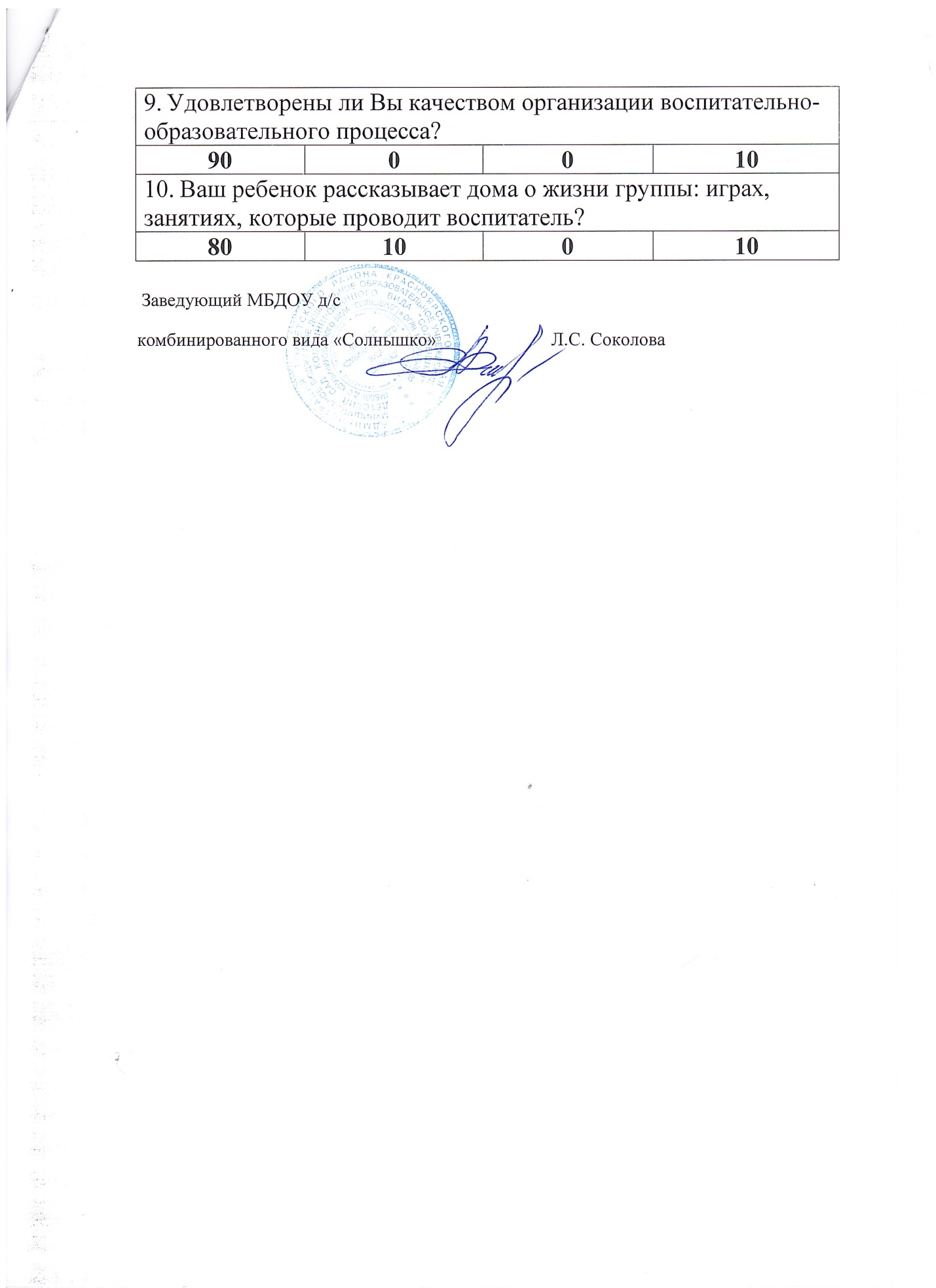 ДаОтчасти Нет Затрудняюсь ответить1.Образовательный  процесс в ДОУ,  которое посещает Ваш ребенок, направлен на развитие личности ребенка.1.Образовательный  процесс в ДОУ,  которое посещает Ваш ребенок, направлен на развитие личности ребенка.1.Образовательный  процесс в ДОУ,  которое посещает Ваш ребенок, направлен на развитие личности ребенка.1.Образовательный  процесс в ДОУ,  которое посещает Ваш ребенок, направлен на развитие личности ребенка.7030002.Нас, родителей, в достаточной мере информируют о деятельности ДОУ, о процессе реализации ФГОС, разъясняют особенности образовательного процесса.2.Нас, родителей, в достаточной мере информируют о деятельности ДОУ, о процессе реализации ФГОС, разъясняют особенности образовательного процесса.2.Нас, родителей, в достаточной мере информируют о деятельности ДОУ, о процессе реализации ФГОС, разъясняют особенности образовательного процесса.2.Нас, родителей, в достаточной мере информируют о деятельности ДОУ, о процессе реализации ФГОС, разъясняют особенности образовательного процесса.8020003.Воспитатель прислушивается к родительскому мнению и учитывает его.3.Воспитатель прислушивается к родительскому мнению и учитывает его.3.Воспитатель прислушивается к родительскому мнению и учитывает его.3.Воспитатель прислушивается к родительскому мнению и учитывает его.1000004.При обучении и воспитании ребенка воспитатель и педагоги дополнительного образования учитывают его индивидуальные особенности?4.При обучении и воспитании ребенка воспитатель и педагоги дополнительного образования учитывают его индивидуальные особенности?4.При обучении и воспитании ребенка воспитатель и педагоги дополнительного образования учитывают его индивидуальные особенности?4.При обучении и воспитании ребенка воспитатель и педагоги дополнительного образования учитывают его индивидуальные особенности?9000105.Ваш ребенок с удовольствием ходит в детский сад.5.Ваш ребенок с удовольствием ходит в детский сад.5.Ваш ребенок с удовольствием ходит в детский сад.5.Ваш ребенок с удовольствием ходит в детский сад.1000006. Воспитатель обсуждает с вами вопросы, касающиеся пребывания ребенка в ДОУ?6. Воспитатель обсуждает с вами вопросы, касающиеся пребывания ребенка в ДОУ?6. Воспитатель обсуждает с вами вопросы, касающиеся пребывания ребенка в ДОУ?6. Воспитатель обсуждает с вами вопросы, касающиеся пребывания ребенка в ДОУ?100007. Довольны ли вы отношениями, сложившимися в данный момент у Вашего ребенка с воспитателем?7. Довольны ли вы отношениями, сложившимися в данный момент у Вашего ребенка с воспитателем?7. Довольны ли вы отношениями, сложившимися в данный момент у Вашего ребенка с воспитателем?7. Довольны ли вы отношениями, сложившимися в данный момент у Вашего ребенка с воспитателем?9010008.В ДОУ заботятся о здоровье наших детей, предупреждении у них психофизиологических перегрузок.8.В ДОУ заботятся о здоровье наших детей, предупреждении у них психофизиологических перегрузок.8.В ДОУ заботятся о здоровье наших детей, предупреждении у них психофизиологических перегрузок.8.В ДОУ заботятся о здоровье наших детей, предупреждении у них психофизиологических перегрузок.900010